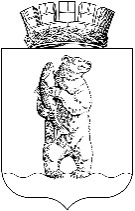 АдминистрациЯгородского округа АнадырьраспоряжениеОт 28.11.2017                                                                                                          № 208-рг	В   соответствии  с  Федеральными  законами  от  2  марта  2007  г. № 25-ФЗ  «О   муниципальной   службе   в   Российской   Федерации»,   от  25  декабря  2008 г. № 273-ФЗ «О противодействии коррупции», Указами Президента Российской Федерации от 1 июля 2010 г. № 821 «О комиссиях по соблюдению требований к служебному поведению федеральных государственных служащих и урегулированию конфликта интересов», от 19 сентября 2017 г. № 431 «О внесении изменений в некоторые акты Президента Российской Федерации в целях усиления контроля за соблюдением законодательства о противодействии коррупции», руководствуясь Кодексом о муниципальной   службе   Чукотского   автономного   округа   от   7   августа  2007 г. № 74-ОЗ, 1. Внести   в   Распоряжение   Администрации   городского  округа   Анадырь от 30.04.2015 № 90-рг «Об утверждении Положения о комиссии по соблюдению требований к служебному поведению муниципальных служащих  и урегулированию конфликта интересов в Администрации городского округа Анадырь» следующие изменения:В Положении о комиссии по соблюдению требований к служебному поведению муниципальных служащих  и урегулированию конфликта интересов в Администрации городского округа Анадырь (далее – Положение):пункт 16 Положения дополнить пунктом 16.6. следующего содержания:«16.6. Мотивированные заключения, предусмотренные пунктами 16.1, 16.3 и 16.4 настоящего Положения, должны содержать:а) информацию, изложенную в обращениях или уведомлениях, указанных в абзацах втором и пятом подпункта "б" и подпункте «д» пункта 15 настоящего Положения;б) информацию, полученную от государственных органов, органов местного самоуправления и заинтересованных организаций на основании запросов;2  в) мотивированный вывод по результатам предварительного рассмотрения обращений и уведомлений, указанных в абзацах втором и пятом подпункта "б" и подпункте «д» пункта 15 настоящего Положения, а также рекомендации для принятия одного из решений в соответствии с пунктами 23, 24.3, 25.1 настоящего Положения или иного решения.».2. Настоящее распоряжение опубликовать на официальном     информационно      -      правовом         ресурсе       городского        округа     Анадырь    WWW.NOVOMARIINSK.RU.».3. Контроль за исполнением настоящего распоряжения возложить на заместителя Главы Администрации городского округа Анадырь - начальника Управления по организационным и административно-правовым вопросам Администрации городского округа Анадырь Гончарова Н.А.Глава Администрации                                                                                И.В. ДавиденкоО внесении изменений в Распоряжение Администрации городского округа Анадырь от 30.04.2015 № 90-рг 